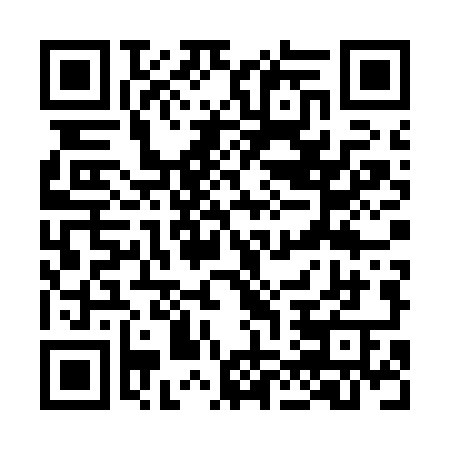 Ramadan times for Vale de Lamas, PortugalMon 11 Mar 2024 - Wed 10 Apr 2024High Latitude Method: Angle Based RulePrayer Calculation Method: Muslim World LeagueAsar Calculation Method: HanafiPrayer times provided by https://www.salahtimes.comDateDayFajrSuhurSunriseDhuhrAsrIftarMaghribIsha11Mon5:125:126:4512:374:436:296:297:5612Tue5:115:116:4312:364:446:306:307:5813Wed5:095:096:4112:364:456:326:327:5914Thu5:075:076:4012:364:456:336:338:0015Fri5:055:056:3812:364:466:346:348:0116Sat5:035:036:3612:354:476:356:358:0317Sun5:025:026:3512:354:486:366:368:0418Mon5:005:006:3312:354:496:376:378:0519Tue4:584:586:3112:344:506:386:388:0620Wed4:564:566:3012:344:516:396:398:0721Thu4:544:546:2812:344:526:416:418:0922Fri4:524:526:2612:344:526:426:428:1023Sat4:504:506:2412:334:536:436:438:1124Sun4:494:496:2312:334:546:446:448:1325Mon4:474:476:2112:334:556:456:458:1426Tue4:454:456:1912:324:566:466:468:1527Wed4:434:436:1812:324:566:476:478:1628Thu4:414:416:1612:324:576:486:488:1829Fri4:394:396:1412:314:586:496:498:1930Sat4:374:376:1212:314:596:516:518:2031Sun5:355:357:111:316:007:527:529:221Mon5:335:337:091:316:007:537:539:232Tue5:315:317:071:306:017:547:549:243Wed5:295:297:061:306:027:557:559:264Thu5:275:277:041:306:037:567:569:275Fri5:255:257:021:296:037:577:579:286Sat5:235:237:011:296:047:587:589:307Sun5:215:216:591:296:057:597:599:318Mon5:195:196:571:296:058:008:009:339Tue5:175:176:561:286:068:028:029:3410Wed5:165:166:541:286:078:038:039:35